Illinois Wing Activity Request Supplement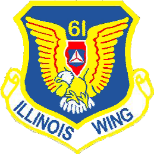 CoVID Risk Assessment and ChecklistRemobilization Phase IIThis form and CAPF 160S will accompany all ILWG Form 301s submitted for unit activities outside the scope of regularly-scheduled unit meetings, day activities, field trips, ES training, or those in the scope of ILWG’s CoVID Remobilization Plan Phase II.The Unit Commander, Activity Director, or Incident Commander is ultimately responsible for the health and safety preparation and mitigation steps prior to and during the proposed activity.Name of Activity:  	Est # of participants:  ____Unit (charter and name):  		Date of Activity:  Commander / Director / IC:    ILWG Form 301 is completed.  Date:    CAPF 160S – Realtime Risk Assessment Worksheet completed.  Date:   Coronavirus Risk Assessment (attached) completed.  Date:    At least one Safety Officer(SO)/Medical Officer(MO)/Health Services Officer (HSO) for each 9 participants      Name(s) of SO/MO/HSO.  (One may be Commander):  a.  		b.  		            c.    Provisions have been made for a member Temperature-Checking Station prior to entry to meeting/activity location/facility.  (consider multiple stations for larger gatherings in Phase II and Phase III).  Provisions have been made for a touchless thermometer on-site (incl. spare batteries)  Provisions have been made to have spare masks for participants that arrive without.  Provisions have been made for positive activity roster control.  Temperature pass/fail will be logged.Participants will be briefed PRIOR to arrival:   ALL participants will be temperature-checked;		    to wear face-coverings,    STAY HOME IF SICK;			   ILWG “At Risk Members” Document shared   Activity MAY be cancelled/postponed if CoVID case statistics force ILWG back into Phase Zero.   Go/No-Go Date:  D-45 Check D-14 Check D-7 Check  Provisions have been made to make positive contact with EACH participant if activity status changesSAFETY BRIEFING ADDRESSING COVID-SPREAD PREVENTION BEST-PRACTICES MUST BE INCLUDED AT THE START OF ALL ACTIVITIES.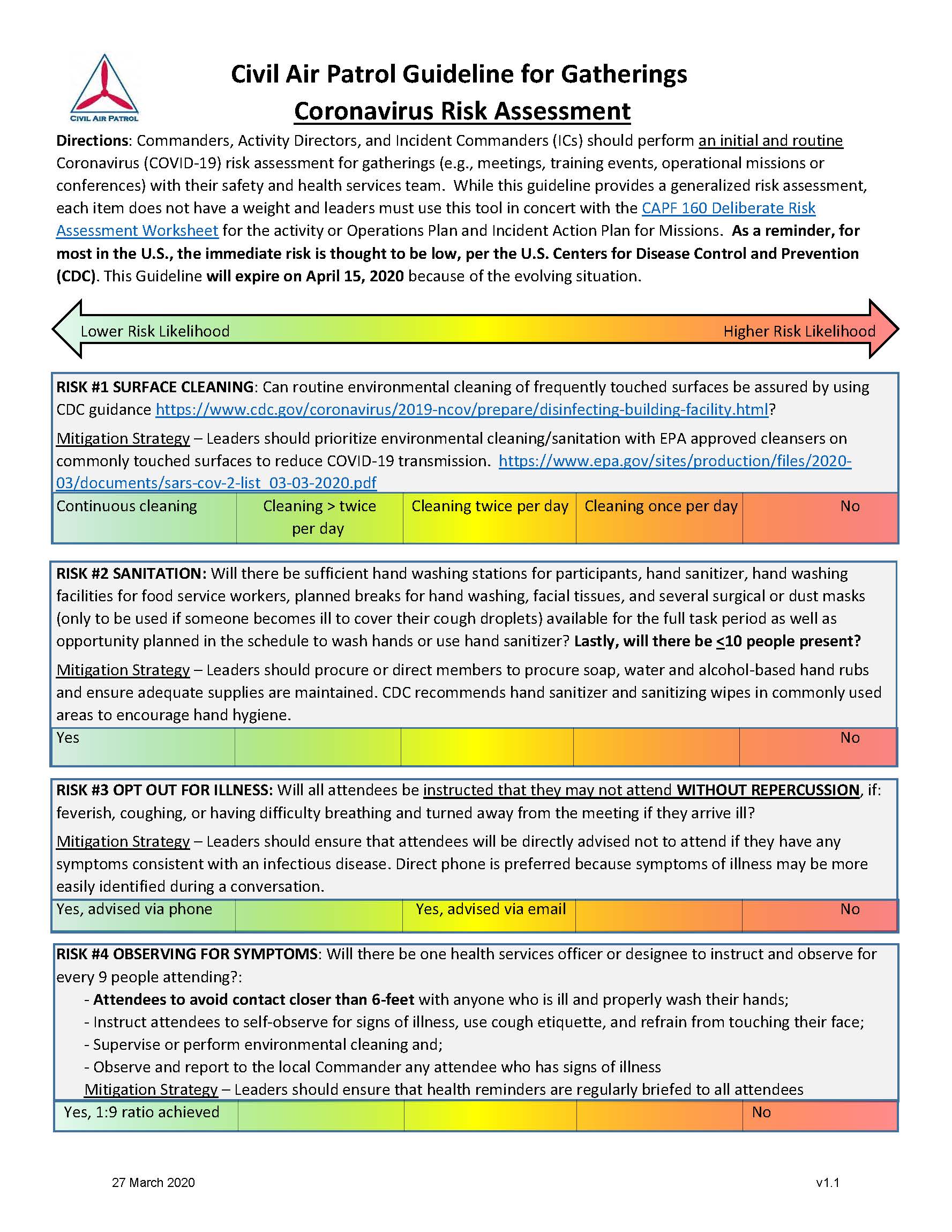 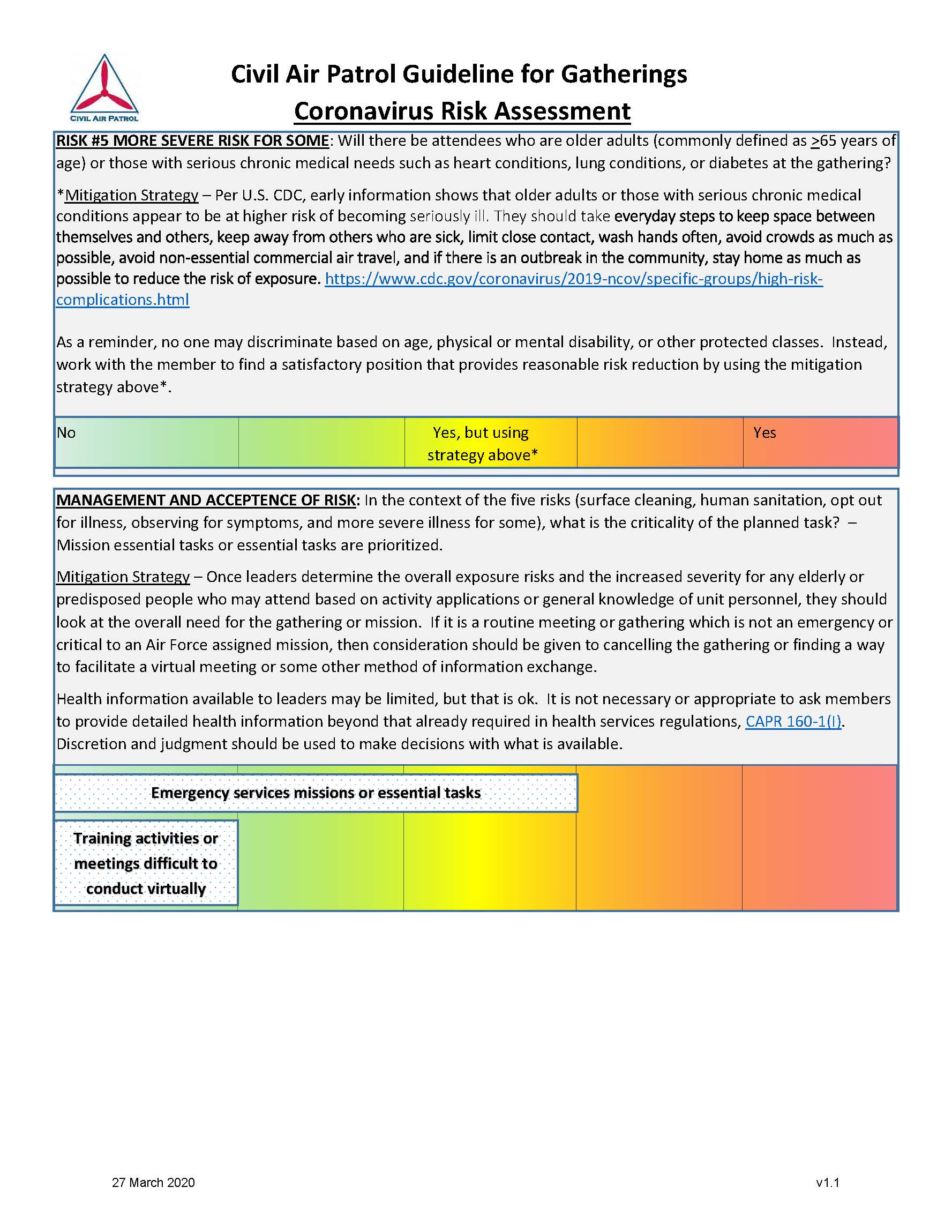 